主题党日活动流程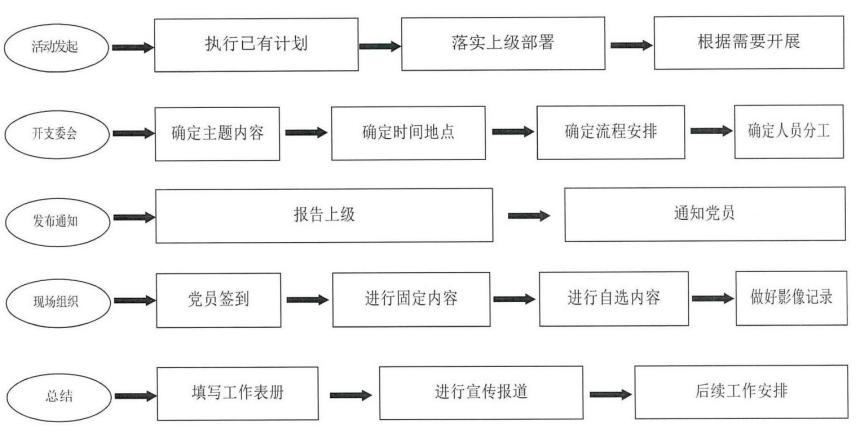 